Dillon Ranger District Campground InformationLast updated 5/2022CAMPGROUND
NAMESITE
ELEVATION# OF
SITESMAX
SPUROPEN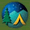 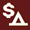 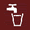 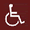 NOTESFRISCO AREAFRISCO AREAFRISCO AREAFRISCO AREAFRISCO AREAFRISCO AREAFRISCO AREAFRISCO AREAFRISCO AREAFRISCO AREAHeaton Bay9,020’8170’5/20-10/2R$26/
$31*YY*+$5.00 w/ Standard Electric HookupPeak One9,020’7950’5/20-10/2R$25YNPine Cove9,020’3240’5/20-10/2FC,
FS$24YNSapphire Point Overook- *Day Use Site  9,500'  8 NA 5/20-10/2R$110 /Two HourNN*Day-use only. Reserve for private gatherings in summer at recreation.gov. *In winter reserve via Dillon Ranger District.  GREEN MOUNTAIN / HEENEY AREAGREEN MOUNTAIN / HEENEY AREAGREEN MOUNTAIN / HEENEY AREAGREEN MOUNTAIN / HEENEY AREAGREEN MOUNTAIN / HEENEY AREAGREEN MOUNTAIN / HEENEY AREAGREEN MOUNTAIN / HEENEY AREAGREEN MOUNTAIN / HEENEY AREAGREEN MOUNTAIN / HEENEY AREAGREEN MOUNTAIN / HEENEY AREACataract Creek8,600’521’5/21-10/2FC,
FS$18NNCow Creek North7,950’530’5/20-10/2R$36-54NN Depending on group siteCow Creek South7,950’3230’5/20-9/10R$18/36NN Single site/double siteElliot Creek7,950’2425’5/20-10/2R$18NNMcDonald Flats7,950’1221’5/20-10/2FC,
FS$18NN  Day use: $8/vehicle/dayPrairie Point7,950’2220’5/20-10/2FC,
FS$18NN Day use: $8/vehicle/dayWillows7,950’2520’5/20-10/2R$18NNKEYSTONE AREAKEYSTONE AREAKEYSTONE AREAKEYSTONE AREAKEYSTONE AREAKEYSTONE AREAKEYSTONE AREAKEYSTONE AREAKEYSTONE AREAKEYSTONE AREALowry9,300’2435’5/20-10/2R $24/
$29*NN*$5.00 Fee w/ Standard Electric HookupProspector9,100’10732’5/20-10/2R$24NNWindy Point Group9,050’2PL*5/20-10/2R$215-
$265NN*Must Use Parking Lot
$215 for Forest Site, $265 for Lake Site.SILVERTHORNE AREASILVERTHORNE AREASILVERTHORNE AREASILVERTHORNE AREASILVERTHORNE AREASILVERTHORNE AREASILVERTHORNE AREASILVERTHORNE AREASILVERTHORNE AREASILVERTHORNE AREABlue River8,400’2525’5/20-10/2R$22NN